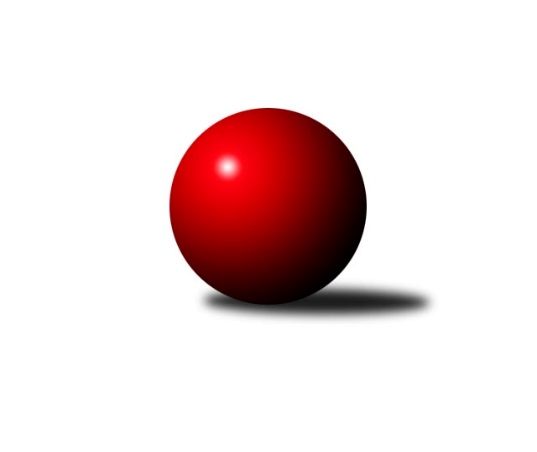 Č.10Ročník 2023/2024	25.11.2023Nejlepšího výkonu v tomto kole: 3507 dosáhlo družstvo: KK Zábřeh1. KLM 2023/2024Výsledky 10. kolaSouhrnný přehled výsledků:TJ Loko České Velenice	- KK Sadská	6:2	3496:3425	14.0:10.0	25.11.SKK Hořice	- KK Vyškov	5:3	3486:3479	11.5:12.5	25.11.TJ Centropen Dačice	- TJ Lokomotiva Trutnov 	4:4	3451:3464	12.0:12.0	25.11.TJ Valašské Meziříčí B	- CB Dobřany Klokani	6:2	3458:3427	13.0:11.0	25.11.SK Podlužan Prušánky 	- TJ Slovan Karlovy Vary	4:4	3461:3448	10.0:14.0	25.11.TJ Třebíč	- KK Zábřeh	2:6	3432:3507	10.5:13.5	25.11.Tabulka družstev:	1.	SKK Hořice	10	10	0	0	59.5 : 20.5 	147.0 : 93.0 	 3542	20	2.	KK Zábřeh	10	7	0	3	46.0 : 34.0 	138.5 : 101.5 	 3485	14	3.	SK Podlužan Prušánky	10	6	1	3	41.0 : 39.0 	121.5 : 118.5 	 3447	13	4.	TJ Slovan Karlovy Vary	10	5	1	4	40.5 : 39.5 	110.5 : 129.5 	 3422	11	5.	CB Dobřany Klokani	10	5	0	5	46.0 : 34.0 	130.0 : 110.0 	 3475	10	6.	TJ Loko České Velenice	10	5	0	5	42.5 : 37.5 	123.5 : 116.5 	 3506	10	7.	TJ Centropen Dačice	10	4	1	5	41.0 : 39.0 	120.5 : 119.5 	 3464	9	8.	KK Vyškov	10	4	0	6	32.5 : 47.5 	108.0 : 132.0 	 3467	8	9.	TJ Valašské Meziříčí B	10	3	1	6	38.0 : 42.0 	110.5 : 129.5 	 3443	7	10.	KK Sadská	10	3	1	6	33.0 : 47.0 	114.0 : 126.0 	 3423	7	11.	TJ Třebíč	10	3	0	7	28.0 : 52.0 	108.5 : 131.5 	 3437	6	12.	TJ Lokomotiva Trutnov	10	2	1	7	32.0 : 48.0 	107.5 : 132.5 	 3412	5Podrobné výsledky kola:	 TJ Loko České Velenice	3496	6:2	3425	KK Sadská	Zdeněk Dvořák	153 	 161 	 148 	141	603 	 3:1 	 568 	 128	156 	 141	143	Martin Schejbal	Ladislav Chmel	138 	 132 	 148 	142	560 	 2:2 	 562 	 134	120 	 149	159	Petr Miláček	Branislav Černuška	171 	 145 	 175 	142	633 	 3:1 	 561 	 130	129 	 148	154	Václav Pešek	Miroslav Dvořák	144 	 155 	 150 	149	598 	 3:1 	 552 	 146	127 	 145	134	David Sukdolák	Zbyněk Dvořák	166 	 153 	 152 	136	607 	 3:1 	 580 	 133	144 	 148	155	Václav Schejbal	Ondřej Touš *1	115 	 127 	 135 	118	495 	 0:4 	 602 	 157	149 	 153	143	Tomáš Bekrozhodčí: Miloš Navrkalstřídání: *1 od 61. hodu Jiří NovotnýNejlepší výkon utkání: 633 - Branislav Černuška	 SKK Hořice	3486	5:3	3479	KK Vyškov	Ondřej Černý	137 	 146 	 154 	128	565 	 2:2 	 570 	 147	140 	 132	151	Ondřej Ševela	David Urbánek	156 	 157 	 172 	167	652 	 3:1 	 596 	 161	146 	 163	126	Josef Touš	Radek Kroupa	149 	 130 	 161 	149	589 	 2.5:1.5 	 580 	 149	163 	 139	129	Radim Čuřík	Vojtěch Tulka	131 	 116 	 121 	136	504 	 1:3 	 561 	 143	140 	 147	131	Pavel Vymazal	Martin Hažva	164 	 124 	 159 	163	610 	 2:2 	 592 	 135	137 	 167	153	Petr Pevný	Dominik Ruml	169 	 132 	 143 	122	566 	 1:3 	 580 	 134	162 	 147	137	Filip Kordularozhodčí: Jindřich NovotnýNejlepší výkon utkání: 652 - David Urbánek	 TJ Centropen Dačice	3451	4:4	3464	TJ Lokomotiva Trutnov 	Pavel Kabelka	157 	 149 	 147 	155	608 	 2:2 	 605 	 141	169 	 150	145	Marek Žoudlík	Josef Brtník	137 	 153 	 147 	147	584 	 3:1 	 569 	 130	146 	 162	131	Šimon Fiebinger	Petr Vojtíšek	154 	 152 	 143 	141	590 	 3.5:0.5 	 568 	 150	139 	 138	141	Miloš Veigl *1	Michal Waszniovski	146 	 151 	 138 	125	560 	 0.5:3.5 	 611 	 148	162 	 138	163	František Adamů ml.	Zdeněk Pospíchal	132 	 128 	 138 	155	553 	 2:2 	 548 	 121	138 	 151	138	David Ryzák	Karel Novák *2	133 	 120 	 146 	157	556 	 1:3 	 563 	 146	137 	 154	126	Ondřej Stránskýrozhodčí: Václav Zajícstřídání: *1 od 43. hodu Adam Svatý, *2 od 44. hodu Tomáš PospíchalNejlepší výkon utkání: 611 - František Adamů ml.	 TJ Valašské Meziříčí B	3458	6:2	3427	CB Dobřany Klokani	Vladimír Výrek	144 	 142 	 150 	132	568 	 2:2 	 566 	 131	143 	 147	145	Martin Pejčoch	Radim Metelka	173 	 123 	 145 	156	597 	 3:1 	 564 	 151	134 	 129	150	Michal Šneberger	Gustav Vojtek	135 	 136 	 153 	133	557 	 3:1 	 518 	 151	122 	 121	124	Josef Fišer nejml.	Daniel Šefr *1	126 	 141 	 129 	143	539 	 1:3 	 601 	 150	144 	 170	137	Jaroslav Roj	Michal Juroška	142 	 137 	 166 	150	595 	 3:1 	 560 	 144	135 	 134	147	Josef Fišer ml.	Dalibor Tuček	148 	 140 	 151 	163	602 	 1:3 	 618 	 152	154 	 159	153	Jiří Balounrozhodčí: Jaroslav Zajíčekstřídání: *1 od 61. hodu Ivan ŘíhaNejlepší výkon utkání: 618 - Jiří Baloun	 SK Podlužan Prušánky 	3461	4:4	3448	TJ Slovan Karlovy Vary	Zdeněk Zálešák	156 	 158 	 135 	156	605 	 3:1 	 515 	 113	118 	 142	142	Pavel Staša *1	Dominik Fojtík	149 	 130 	 145 	137	561 	 1:3 	 618 	 146	157 	 148	167	Tomáš Pavlík	Martin Procházka	136 	 158 	 156 	141	591 	 2:2 	 604 	 156	153 	 149	146	Zdeněk Kříž st.	Jan Zálešák	178 	 130 	 145 	122	575 	 1:3 	 574 	 142	139 	 164	129	Petr Jedlička	Lukáš Hlavinka	142 	 179 	 152 	126	599 	 2:2 	 582 	 143	139 	 149	151	Radek Cimbala	Martin Tesařík	133 	 135 	 136 	126	530 	 1:3 	 555 	 131	148 	 144	132	Tomáš Beck st.rozhodčí: Jiří Laukostřídání: *1 od 61. hodu Lukáš ZemanNejlepší výkon utkání: 618 - Tomáš Pavlík	 TJ Třebíč	3432	2:6	3507	KK Zábřeh	Josef Vrbka	142 	 137 	 125 	142	546 	 1:3 	 568 	 159	149 	 135	125	Václav Švub	Jan Ševela	145 	 132 	 150 	161	588 	 1.5:2.5 	 597 	 146	158 	 150	143	Martin Sitta	Václav Rypel	147 	 123 	 130 	134	534 	 1:3 	 565 	 145	135 	 140	145	Jakub Fabík	Mojmír Novotný	148 	 129 	 158 	150	585 	 3:1 	 576 	 162	127 	 146	141	Jiří Michálek	Robert Pevný	154 	 149 	 132 	145	580 	 2:2 	 611 	 151	156 	 161	143	Marek Ollinger	Kamil Nestrojil	138 	 154 	 148 	159	599 	 2:2 	 590 	 144	157 	 141	148	Adam Mísařrozhodčí: Milan LenzNejlepší výkon utkání: 611 - Marek OllingerPořadí jednotlivců:	jméno hráče	družstvo	celkem	plné	dorážka	chyby	poměr kuž.	Maximum	1.	David Urbánek 	SKK Hořice	612.43	395.6	216.9	1.1	6/6	(659)	2.	Tomáš Bek 	KK Sadská	609.00	388.9	220.1	0.9	7/7	(674)	3.	Lukáš Hlavinka 	SK Podlužan Prušánky 	604.07	389.8	214.3	2.1	6/6	(635)	4.	Ondřej Stránský 	TJ Lokomotiva Trutnov 	603.67	387.4	216.2	1.7	6/6	(639)	5.	Radim Metelka 	TJ Valašské Meziříčí B	602.83	383.8	219.1	1.2	6/6	(641)	6.	Jiří Baloun 	CB Dobřany Klokani	602.17	388.1	214.0	1.7	6/6	(634)	7.	Jiří Němec 	TJ Centropen Dačice	598.70	387.0	211.8	1.3	5/6	(643)	8.	Zdeněk Dvořák 	TJ Loko České Velenice	598.20	390.1	208.1	2.0	5/5	(648)	9.	Marek Žoudlík 	TJ Lokomotiva Trutnov 	597.58	390.6	207.0	1.3	6/6	(618)	10.	Zbyněk Dvořák 	TJ Loko České Velenice	597.55	385.0	212.6	3.1	5/5	(634)	11.	Dominik Ruml 	SKK Hořice	597.50	386.3	211.2	0.7	6/6	(637)	12.	Marek Ollinger 	KK Zábřeh	596.23	379.1	217.2	1.2	6/6	(627)	13.	Martin Hažva 	SKK Hořice	596.13	381.6	214.6	2.5	6/6	(638)	14.	Vojtěch Novák 	SK Podlužan Prušánky 	594.17	381.5	212.7	1.6	4/6	(629)	15.	Lukáš Doubrava 	CB Dobřany Klokani	593.81	385.3	208.6	1.8	4/6	(637)	16.	Tomáš Pavlík 	TJ Slovan Karlovy Vary	593.17	380.7	212.5	2.4	6/6	(622)	17.	Branislav Černuška 	TJ Loko České Velenice	592.13	383.8	208.3	2.4	5/5	(640)	18.	Václav Hlaváč  st.	TJ Slovan Karlovy Vary	589.00	380.5	208.5	2.6	4/6	(616)	19.	Adam Mísař 	KK Zábřeh	588.96	375.9	213.0	1.1	6/6	(634)	20.	Kamil Nestrojil 	TJ Třebíč	588.20	386.9	201.3	1.7	5/6	(612)	21.	Radek Kroupa 	SKK Hořice	587.77	374.7	213.1	1.8	6/6	(636)	22.	Jan Zálešák 	SK Podlužan Prušánky 	586.60	382.3	204.3	3.0	6/6	(612)	23.	Petr Pevný 	KK Vyškov	586.50	384.1	202.4	2.9	6/6	(611)	24.	Miroslav Dvořák 	TJ Loko České Velenice	586.25	388.3	197.9	2.4	4/5	(618)	25.	Jaroslav Roj 	CB Dobřany Klokani	586.08	377.1	209.0	1.7	6/6	(644)	26.	Jan Ševela 	TJ Třebíč	584.25	392.0	192.3	2.1	5/6	(625)	27.	Petr Vojtíšek 	TJ Centropen Dačice	584.08	385.5	198.6	2.8	6/6	(605)	28.	Martin Pejčoch 	CB Dobřany Klokani	583.84	386.0	197.9	2.0	5/6	(608)	29.	Pavel Vymazal 	KK Vyškov	583.67	377.9	205.7	3.4	5/6	(618)	30.	Ondřej Ševela 	KK Vyškov	583.63	380.7	202.9	2.2	6/6	(645)	31.	Filip Kordula 	KK Vyškov	582.19	379.4	202.8	5.2	4/6	(638)	32.	Josef Touš 	KK Vyškov	582.03	385.8	196.2	1.7	6/6	(602)	33.	Dalibor Tuček 	TJ Valašské Meziříčí B	581.50	380.8	200.8	2.0	4/6	(602)	34.	Josef Fišer  ml.	CB Dobřany Klokani	580.90	377.8	203.1	4.0	5/6	(614)	35.	Ladislav Chmel 	TJ Loko České Velenice	580.77	386.2	194.6	2.9	5/5	(612)	36.	Tomáš Dražil 	KK Zábřeh	579.80	375.8	204.0	2.8	5/6	(635)	37.	Jaromír Šklíba 	SKK Hořice	579.63	371.3	208.3	2.5	6/6	(630)	38.	Michal Juroška 	TJ Valašské Meziříčí B	578.70	371.0	207.8	1.9	4/6	(616)	39.	Martin Sitta 	KK Zábřeh	577.60	382.2	195.5	2.2	5/6	(628)	40.	Jiří Michálek 	KK Zábřeh	576.93	377.2	199.7	2.1	6/6	(640)	41.	Martin Schejbal 	KK Sadská	576.92	374.6	202.3	2.3	6/7	(618)	42.	Karel Novák 	TJ Centropen Dačice	576.60	383.2	193.4	2.1	5/6	(602)	43.	Václav Rypel 	TJ Třebíč	575.50	379.4	196.1	3.0	6/6	(599)	44.	Mojmír Novotný 	TJ Třebíč	574.72	378.6	196.2	3.2	5/6	(585)	45.	Zdeněk Kříž  st.	TJ Slovan Karlovy Vary	573.87	371.9	202.0	3.3	6/6	(604)	46.	Petr Jedlička 	TJ Slovan Karlovy Vary	573.73	375.1	198.6	2.5	6/6	(601)	47.	Aleš Košnar 	KK Sadská	572.50	374.7	197.8	2.9	6/7	(581)	48.	Kamil Fiebinger 	TJ Lokomotiva Trutnov 	571.33	378.3	193.0	3.2	4/6	(599)	49.	Gustav Vojtek 	TJ Valašské Meziříčí B	571.07	380.0	191.0	2.7	6/6	(606)	50.	Michal Šneberger 	CB Dobřany Klokani	570.30	387.4	183.0	5.3	5/6	(604)	51.	Václav Schejbal 	KK Sadská	569.95	374.2	195.8	1.4	5/7	(595)	52.	Vojtěch Tulka 	SKK Hořice	569.03	381.0	188.0	3.5	6/6	(633)	53.	Jakub Fabík 	KK Zábřeh	569.00	368.0	201.0	4.0	4/6	(593)	54.	Zdeněk Pospíchal 	TJ Centropen Dačice	568.90	367.1	201.8	2.6	6/6	(602)	55.	Ivan Říha 	TJ Valašské Meziříčí B	568.90	385.2	183.7	3.9	5/6	(587)	56.	Václav Švub 	KK Zábřeh	567.65	379.7	188.0	3.4	5/6	(618)	57.	Tomáš Maroušek 	TJ Loko České Velenice	567.45	383.0	184.5	3.4	5/5	(602)	58.	Robert Pevný 	TJ Třebíč	565.65	367.5	198.2	1.6	5/6	(594)	59.	Zdeněk Zálešák 	SK Podlužan Prušánky 	564.80	372.0	192.8	3.8	5/6	(607)	60.	Michal Waszniovski 	TJ Centropen Dačice	564.13	383.1	181.1	5.0	4/6	(589)	61.	Tomáš Beck  st.	TJ Slovan Karlovy Vary	562.33	371.8	190.5	6.3	5/6	(599)	62.	David Ryzák 	TJ Lokomotiva Trutnov 	561.75	375.1	186.6	4.3	6/6	(596)	63.	Dominik Fojtík 	SK Podlužan Prušánky 	560.60	374.5	186.1	4.5	5/6	(614)	64.	Daniel Šefr 	TJ Valašské Meziříčí B	560.07	375.4	184.7	3.8	5/6	(601)	65.	Jaroslav Tenkl 	TJ Třebíč	558.67	371.8	186.8	5.3	4/6	(577)	66.	František Adamů  ml.	TJ Lokomotiva Trutnov 	558.27	380.1	178.2	4.9	6/6	(611)	67.	Martin Procházka 	SK Podlužan Prušánky 	558.08	373.0	185.1	4.0	6/6	(592)	68.	Radim Čuřík 	KK Vyškov	557.80	381.8	176.0	5.9	5/6	(593)	69.	Matouš Krajzinger 	TJ Valašské Meziříčí B	555.50	368.3	187.3	3.5	4/6	(622)	70.	Martin Tesařík 	SK Podlužan Prušánky 	555.38	383.6	171.8	4.6	4/6	(587)	71.	David Sukdolák 	KK Sadská	555.28	369.8	185.4	4.0	6/7	(595)	72.	Radek Cimbala 	TJ Slovan Karlovy Vary	553.75	382.4	171.3	4.8	6/6	(583)	73.	Tomáš Pospíchal 	TJ Centropen Dačice	553.00	368.0	185.0	3.8	5/6	(566)	74.	Josef Fišer  nejml.	CB Dobřany Klokani	549.10	363.5	185.7	4.1	5/6	(611)		Pavel Kabelka 	TJ Centropen Dačice	611.50	391.5	220.0	0.0	2/6	(615)		Josef Brtník 	TJ Centropen Dačice	605.67	385.4	220.3	2.3	3/6	(629)		Petr Janák 	TJ Centropen Dačice	599.00	382.0	217.0	2.0	1/6	(599)		Tomáš Procházka 	KK Vyškov	587.13	391.3	195.9	3.3	2/6	(600)		Eduard Varga 	KK Vyškov	586.00	393.0	193.0	5.0	1/6	(586)		Josef Vrbka 	TJ Třebíč	583.25	371.8	211.5	3.3	2/6	(615)		Stanislav Zálešák 	SK Podlužan Prušánky 	571.00	400.0	171.0	7.0	1/6	(571)		Luděk Rychlovský 	KK Vyškov	568.00	380.5	187.5	3.0	2/6	(585)		Vladimír Výrek 	TJ Valašské Meziříčí B	568.00	383.0	185.0	7.0	1/6	(568)		Antonín Svoboda 	KK Sadská	567.22	382.8	184.4	5.7	3/7	(604)		Ondřej Černý 	SKK Hořice	565.00	375.0	190.0	3.0	1/6	(565)		Lukáš Toman 	TJ Třebíč	565.00	378.5	186.5	5.0	2/6	(568)		Ondřej Touš 	TJ Loko České Velenice	561.75	388.6	173.1	8.3	2/5	(582)		Tomáš Vejmola 	KK Vyškov	560.50	376.0	184.5	5.0	1/6	(568)		Jakub Pekárek 	TJ Valašské Meziříčí B	559.00	365.5	193.5	4.0	3/6	(578)		Stanislav Esterka 	SK Podlužan Prušánky 	555.50	383.0	172.5	2.5	2/6	(571)		Václav Pešek 	KK Sadská	555.25	367.3	188.0	4.8	4/7	(563)		Petr Miláček 	KK Sadská	553.75	368.4	185.4	3.6	4/7	(565)		Miroslav Ježek 	TJ Třebíč	551.56	359.9	191.7	6.1	3/6	(568)		Šimon Fiebinger 	TJ Lokomotiva Trutnov 	539.33	364.3	175.0	7.8	3/6	(569)		Ladislav Urban 	TJ Slovan Karlovy Vary	537.50	364.8	172.7	4.7	2/6	(555)		Miroslav Volek 	TJ Valašské Meziříčí B	537.00	392.0	145.0	10.0	1/6	(537)		Jiří Novotný 	TJ Loko České Velenice	534.00	378.0	156.0	5.0	1/5	(534)		Adam Svatý 	TJ Lokomotiva Trutnov 	528.50	373.8	154.7	6.5	3/6	(555)		Miloš Veigl 	TJ Lokomotiva Trutnov 	513.00	358.0	155.0	7.0	1/6	(513)Sportovně technické informace:Starty náhradníků:registrační číslo	jméno a příjmení 	datum startu 	družstvo	číslo startu25365	Josef Vrbka	25.11.2023	TJ Třebíč	3x23673	Ondřej Černý	25.11.2023	SKK Hořice	4x14657	Pavel Staša	25.11.2023	TJ Slovan Karlovy Vary	1x26917	Lukáš Zeman	25.11.2023	TJ Slovan Karlovy Vary	1x11801	Pavel Kabelka	25.11.2023	TJ Centropen Dačice	2x23502	Jiří Novotný	25.11.2023	TJ Loko České Velenice	3x
Hráči dopsaní na soupisku:registrační číslo	jméno a příjmení 	datum startu 	družstvo	Program dalšího kola:11. kolo2.12.2023	so	10:00	TJ Lokomotiva Trutnov  - TJ Třebíč	2.12.2023	so	10:00	KK Sadská - TJ Centropen Dačice	2.12.2023	so	14:00	TJ Slovan Karlovy Vary - TJ Valašské Meziříčí B	2.12.2023	so	14:00	KK Vyškov - SK Podlužan Prušánky 	2.12.2023	so	15:00	CB Dobřany Klokani - TJ Loko České Velenice	2.12.2023	so	15:30	KK Zábřeh - SKK Hořice	Nejlepší šestka kola - absolutněNejlepší šestka kola - absolutněNejlepší šestka kola - absolutněNejlepší šestka kola - absolutněNejlepší šestka kola - dle průměru kuželenNejlepší šestka kola - dle průměru kuželenNejlepší šestka kola - dle průměru kuželenNejlepší šestka kola - dle průměru kuželenNejlepší šestka kola - dle průměru kuželenPočetJménoNázev týmuVýkonPočetJménoNázev týmuPrůměr (%)Výkon4xDavid UrbánekHořice6524xDavid UrbánekHořice111.676522xBranislav ČernuškaČeské Velenice6332xBranislav ČernuškaČeské Velenice109.396332xJiří BalounCB Dobřany 6183xJiří BalounCB Dobřany 107.626182xTomáš PavlíkKarlovy Vary6183xMarek OllingerZábřeh A106.986113xMarek OllingerZábřeh A6112xZbyněk DvořákČeské Velenice104.896071xFrantišek Adamů ml.Trutnov6112xKamil NestrojilTřebíč104.88599